Virtual Auction/Clearance Sale Bidding Form 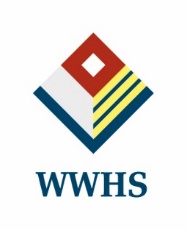 West Wimmera Health Service is holding a Virtual Auction/Clearance Sale, for the sale of second hand items.Proceeds from the sale will be put towards current Health Service fundraising projects.The view the catalogue of sale (with Pictures), click here.Any interested buyers to complete details below and email to: VirtualAuctions@wwhs.net.au Inspections, and pick up of purchased items will be managed on a case by case basis and will comply with all COVID mandates and directions.All successful bids will be notified and billed accordingly.All sale items will be required to be paid for prior to pick up.Once paid for, pick up details will be arranged and all items are required to be picked up from: 67-75 Nelson Street, Nhill VIC 3418For any queries, Please contact Mr Darren Jeffery, Contracts and Procurement Officer on 03 5391 4288Name:Address:Contact Phone:Contact Email:Sale Item # and description   Price being submitted$